2016年色彩検定協会主催セミナー・2/20大阪,2/21東京「ふしぎな錯視　―錯視をデザインに活かす―」北岡明佳（立命館大学文学部）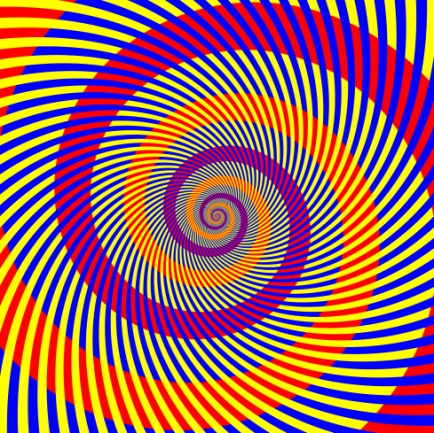 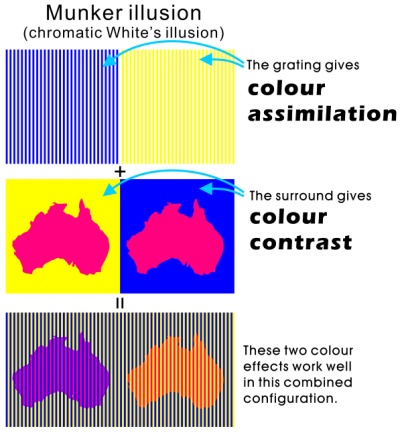 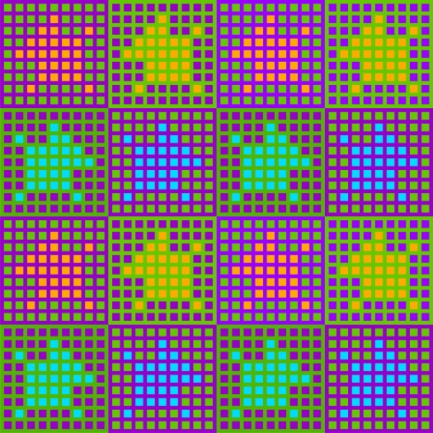 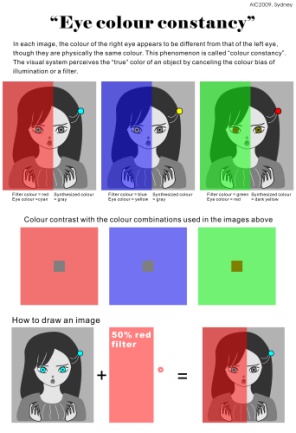 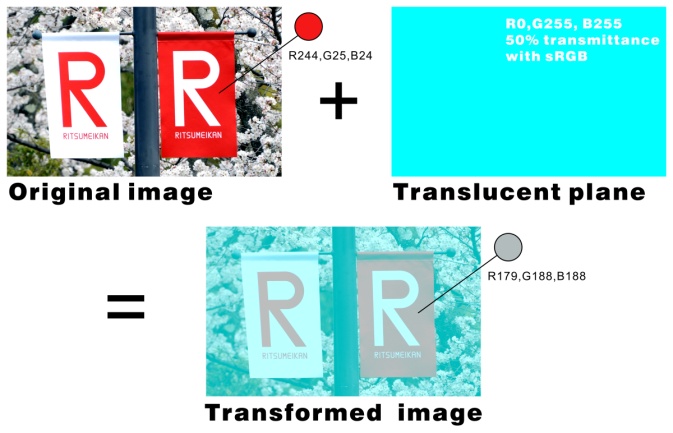 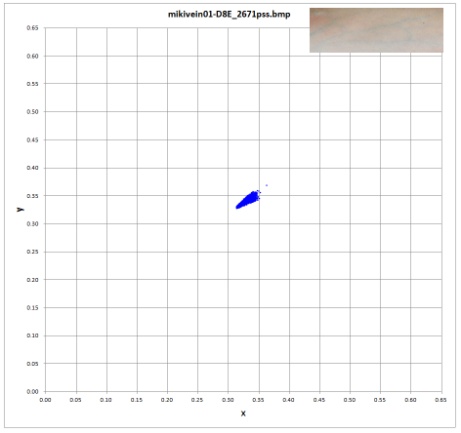 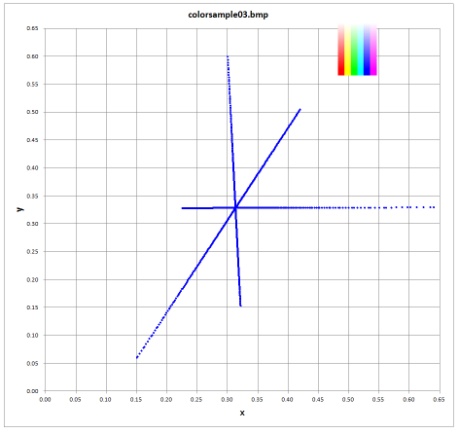 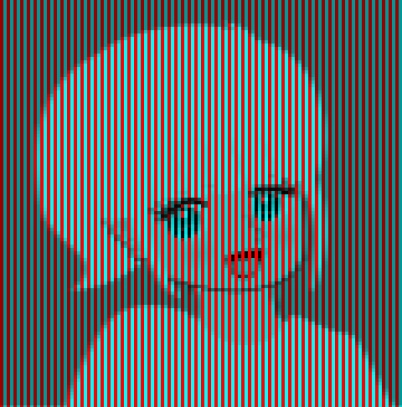 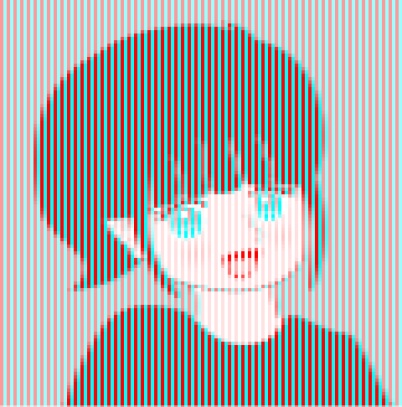 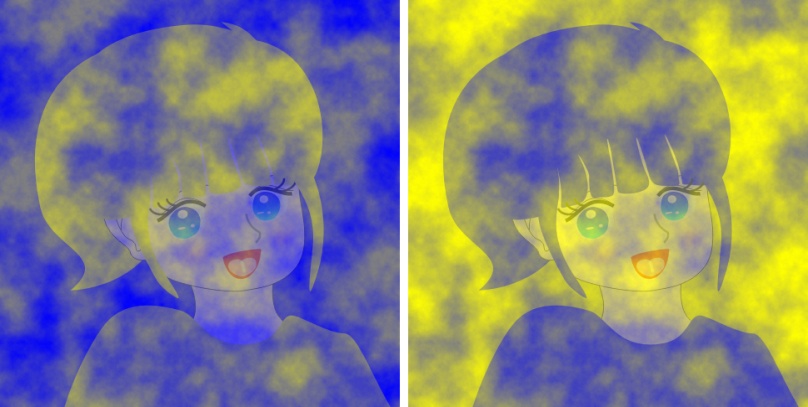 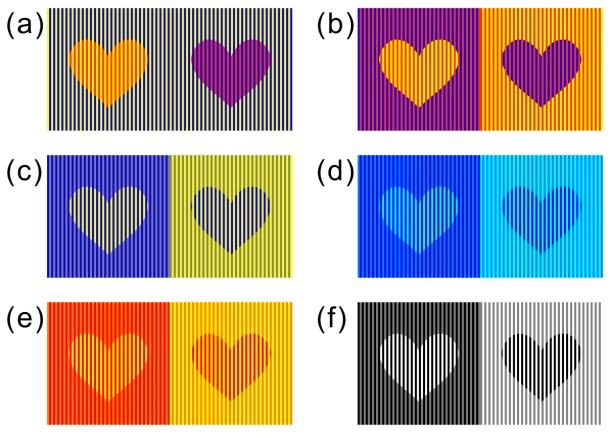 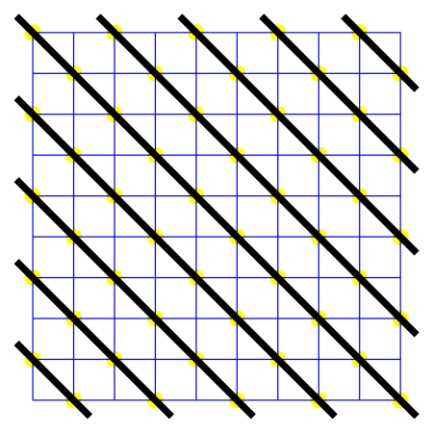 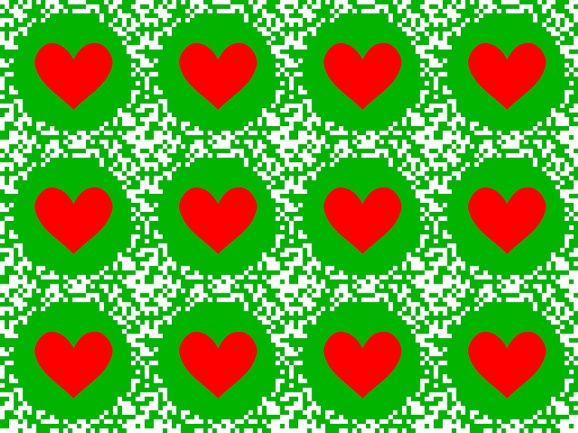 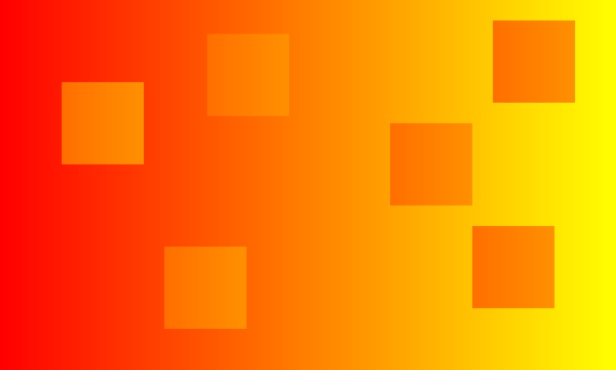 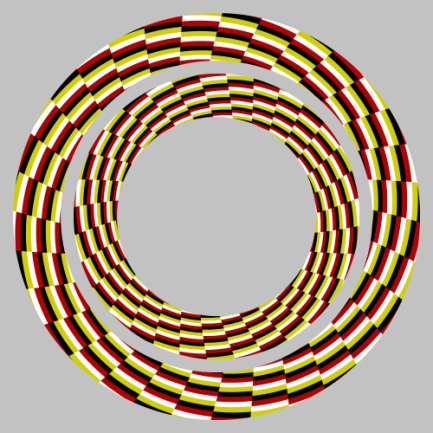 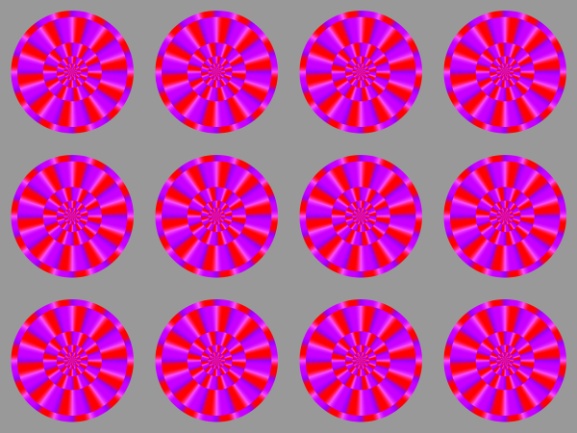 http://www.psy.ritsumei.ac.jp/~akitaoka/shikisaikentei2016.html